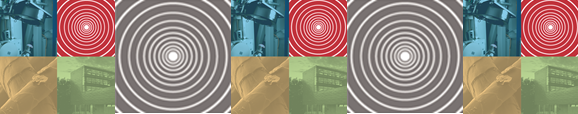 Zpráva o činnosti Rady pro výzkum, vývoj a inovace v Libereckém kraji za období duben 2016 – duben 2017kontext ustavení rady pro výzkum, vývoj a inovace v libereckém kraji Rada pro výzkum, vývoj a inovace v Libereckém kraji (dále Rada VVI LK) vznikla jako odborný poradní, iniciační a koordinační orgán kraje pro oblast podpory rozvoje znalostní ekonomiky, výzkumu, vývoje a inovací v Libereckém kraji. Byla ustanovena usnesením č. 734/16/RK ze dne 19.4.2016 jako součást implementačních struktur Národní výzkumné a inovační strategie pro inteligentní specializaci ČR  na území Libereckého kraje (dále RIS3 LK). Po ustanovení zastupitelstva kraje pro volební období 2016 – 2020 byla usnesením č. 382/17/RK ze dne 7.3.2017 potvrzena jako komise rady kraje.RIS3 vychází z cílů strategie Evropa 2020, které staví rozvoj EU na „smart, sustainable and inclusive economy (překládáno jako inteligentní a udržitelné ekonomice podporující začlenění) a je založena na následujících principech, které jsou základnímmi kameny tzv. inteligentní specializace: Klade důraz na inovace jako hlavní zdroj konkurenceschopnosti ekonomikyKoncentruje podporu do klíčových priorit a potřeb znalostní ekonomiky, kdy priority jsou stanovovány jednak jako průřezové (podporující vytváření, případně zkvalitňování prostředí pro rozvoj inovací jak na národní, tak na regionální úrovni), jednak jako vertikální (zaměřené na konkrétní konkurenceschopné, progresivní, znalostně silné odvětví s potenciálem růstu) Staví na identifikaci místní konkurenční výhody a usiluje o maximalizaci regionálního potenciálu v určité oblasti, která je pro region jedinečná. Identifikace místní konkurenční výhody i nastavování a realizace strategických intervencí je postavena na tzv. entrepreneurial discovery process (překládáno jako podnikatelské objevování), procesu diskuse klíčových hráčů inovačního prostředí, tzn. podniků, univerzit, výzkumných organizací i  neziskových organizací za koordinační role veřejné správy. Jedná se o proces  „bottom-up“ (zespodu-nahoru), je postaven na interakci a potřebách regionálních subjektůVyžaduje soustavné monitorování a vyhodnocování efektivnosti strategických intervencí i celkového rozvoje inovačního prostředí a pružné reagování na zjištěné výstupy  Regionální příloha Národní výzkumné a inovační strategie pro inteligentní specializaci pro území Libereckého kraje (dále RIS3 LK)  byla schválena Zastupitelstvem Libereckého kraje usnesením č. 243/14/ZK dne 24.6.2014.  Tvorba a implementace RIS3 je úzce propojena s realizací projektu CZ.02.2.69/0.0/0.0/15_004/0000848  „Smart akcelerátor Libereckého kraje“ (dále SALK), jehož nositelem je Liberecký kraj a jehož smyslem je  zajištění kapacit a klíčových kompetencí pro koordinaci a implementaci RIS3 agendy v regionu. Projekt SALK je spolufinancován z Operačního programu Výzkum, vývoj a vzdělávání. Tým SALK plní roli sekretariátu Rady VVI LK a mimo tuto roli má za úkol:cíleně mapovat potřeby inovačního prostředí v kraji včetně  jeho absorpční kapacity,sledovat a vyhodnocovat naplňování cílů a opatření národní a zejména krajské RIS3,zprostředkovávat diskusi místních aktérů inovačního prostředí, identifikovat cíle a opatření RIS3, která nejsou naplňována konkrétními aktivitami a projekty (tzv. bílá místa RIS3) a aktivně působit při řešení této situace, cíleně vyhledávat tzv. strategické projekty, které mají potenciál zásadně ovlivňovat rozvoj inovačního prostředí v kraji, a účinně pomáhat při jejich přípravě,Informace jsou umístěny na webových stránkách:http://regionalni-rozvoj.kraj-lbc.cz/page1874/rozvojove-dokumenty-strategie-rozvoje-lk-a-program-rozvoje-lk/strategie-inteligentni-specializace-ris3  ROLE RADY VVI LKRada VVI LK plní zejména následující úkoly: Plní roli řídícího orgánu pro implementaci RIS3 strategie a proces inteligentní specializace na území Libereckého kraje  Projednává a připomínkuje RIS3 strategii, navrhuje její aktualizaceVytváří a ruší odborné pracovní skupiny (tzv. inovační platformy), které mají za cíl projednávat odborná témata vztahující se k naplňování RIS3 LK;Projednává doporučení a podněty vzešlé z procesu diskuse aktérů inovačního prostředí, navrhuje konkrétní aktivity naplňující cíle definované RIS3 LK;Projednává rozpracované projektové záměry, akční plán RIS3 LK a další aktivity implementace RIS3 strategie,Vydává doporučení radě kraje v oblasti podpory výzkumu, vývoje a inovací a implementace RIS3 v souladu s metodickými podklady pro implementaci RIS3, Vydává stanoviska k projektovým záměrům a návrhům projektů, která si vyžádají orgány veřejné správy, Monitoruje aktivity naplňující cíle RIS3 LK, SLOŽENÍ RADY VVI LKKlÍČovÁ tÉmata JEDNÁNÍ RADY VVI LK ve sledovaném obdobíRada  VVI LK se ve sledovaném období sešla čtyřikrát, a to v termínech: 5.5. 2016, 20.6.2016, 7.12.2016 a 13.4.2017. Klíčovými projednávanými tématy byly následující:4.1       1. Jednání Rady VVI LK dne 5.5.2016Projednání informací o přípravě Národního programu RIS3 strategie – zapracování připomínek Evropské komisePříprava projektu Smart akcelerátor Libereckého kraje, výkonné jednotky pro implementaci RIS3Zde Rada VVI LK vzala na vědomí navrhovanou podobu projektu a realizaci modulů: Řízení projektuZákladní týmMapováníVzděláváníAsistencePropagaceNávrh projektů do Akčního plánu RIS3, jejichž nositelem by měl být Liberecký kraj:Podnikatelský inkubátorRegionální inovační konferencePodpora realizace diplomových prací tecghnicky orientovaných studentů v rámci požadavků průmyslových podniků regionu (podpora praxe, téma určuje podnik)Inovační voucheryKreativní voucheryNávrh zaměření tematických inovačních platforem RIS3 strategie LKLidské zdroje – Startup platformaOptika a sklářstvíStrojírenství,  automotive, kovové a kompozitní materiály a nanomateriályTextilní průmysl – nadregionální platforma pro Liberecký, Královéhradecký a Pardubický kraj4.2       2. Jednání Rady VVI LK dne 20.6.2016Projednání aktuálních informací z národní úrovně RIS3Schválení ustanovení rady VVI LK jako pracovní skupiny Inovace Regionální stále konference Libereckého krajeProjednání připomínek k výstupům národních inovačních platforem Projednání a schválení podoby projektu „Smart akcelerátor Libereckého kraje“  včetně návrhu strategických projektů k rozpracování, které budou součástí žádsoti a jejichž plánovaným nositelem je Liberecký kraj:Podnikatelský inkubátor – centrum podpory inovacíRIKL – Regionální Inovační Konference Libereckého kraje KOPRIN – KOordinační Program Regionálních Inovačních NástrojůSOLUTION – program tzv. otevřených inovací (je v jednání koordinace se Zlínským krajem)4.3       3. Jednání Rady VVI LK dne 7.12.2016Projednání aktuálních informací ke schválení Národní RIS3 Evropskou komisíSmart akcelerátor Libereckého kraje  - projednání výsledků věcného hodnocení projektu Řídícím orgánem OP VVVProjednání a schválení Plánu aktivit na rok 2017 Příprava a organizace konference k RIS3Vzdělávací aktivity pro klíčové partneryMapování – spolupráce s Technologickou agenturou České  republikyDotační titul Asistenční vouchery Libereckého krajeZpracování marketingové a komunikační startegie inovačního systému LKAkční plán RIS3 strategiePředstavení Strategické výzkumné agendy České technologické platformy pro textil4.4       4. Jednání Rady VVI LK dne 13.4.2017Projednání a schválení dotačního titulu „Inovační vouchery Libereckého kraje v rámci Dotačního fondu Libereckého krajeProjednání a schválení dotačního titulu „Asistenční vouchery Libereckého kraje v rámci projektu Smart akcelerátor Libereckého krajeProjednání přípravy projektu Inovační centrum – podnikatelský inkubátor Libereckého krajeProjednání a schválení Akčního plánu RIS3 strategiePříprava konference Regionem za výzkumem ve spolupráci s agenturou CzechInvestPříprava Mapování inovačního prostředí v Libereckémn kraji ve spolupráci s Technologickou agenturou České republiky – návaznost na projekt INKA 2014+ Představení Membránového inovačního centra s.r.o. a exkurze v prostorách této  výzkumné organizace plánovaná KlÍČovÁ tÉmata pro období květen 2017 – duben 20185.1 Zapojení týmu SALK do aktualizace Národní RIS3 strategie, aktualizace regionální přílohy pro Liberecký kraj RIS3 strategie stanovuje klíčová odvětví aplikací, tj. sektory, ve kterých subjekty ČR vykazují nadprůměrný růstový potenciál. Tato klíčová odvětví byla v roce 2016 vymezena za pomoci sektorových platforem/Národních inovačních platforem (dále NIP). Zástupci NIP zároveň vymezili v rámci každého oboru dílčí témata, která považují za klíčová pro budoucí rozvoj oboru.  Od druhé poloviny roku 2016 se na tato témata postupně zaměřují i výzvy z jednotlivých relevantních operačních programů. Zástupce Libereckého kraje je členem NIP Kulturní a kreativní průmysly a NIP Společenské výzvy. Práce ostatních NIP se účastní zprostředkovaně prostřednictvím komunikace a předávání informací od kolegů z jiných krajů, kteří zastupují kraje v ostatních NIP. Informace jsou k dispozici na odkazu: http://www.vyzkum.cz/FrontClanek.aspx?idsekce=741706 Míra zacílení na oblasti inteligentní specializace (tzv. vertikalizace) se mezi programy i výzvami liší, nejpřísněji dosud postupoval Operační program Podnikání a inovace pro konkurenceschopnost, kdy Řídící orgán tohoto programu, Ministerstvo průmyslu a obchodu (dále MPO), v období od října do prosince 2016 vyhlásilo 23 výzev, z toho 13 výzev podléhá vertikalizaci v různém rozsahu (od obecného naplňování cílů RIS3 až po omezení na tzv. průnik sektorů s průřezovými tématy).Operační program Výzkum, vývoj a vzdělávání (dále OP VVV) požadoval u většiny výzev soulad pouze s průřezovými tématy. Vertikalizované, tj. omezené na průnik sektorů a průřezových témat, byly pouze dvě výzvy, které cílí na spolupráci výzkumných organizací s podniky.V průběhu roku 2017 i v letech následujících jsou a dále budou řídícími orgány vyhlašovány další výzvy, kdy některé výzvy budou opakováním předešlých, jiné mohou být zcela nové. V této souvislosti je potřebné získat zpětnou vazbu ohledně způsobu provedení vertikalizace. Cíle RIS3 strategie řeší témata, která nemohou být vyřešena v krátkodobém horizontu. Smyslem RIS3 strategie je zaměřit úsilí i finanční podporu na sektory/témata, která jsou z dlouhodobého hlediska perspektivní pro rozvoj konkurenceschopnosti ČR. Vzhledem k tomu, že technický vývoj jde v posledních letech prudce kupředu, objevují se nová výzkumná témata i nové požadavky společnosti a aplikační sféry.  Právě proto je nezbytné neustále sbírat podněty o aktuálním vývoji a RIS3 dle toho v pravidelných intervalech aktualizovat.Národní RIS3 strategie je pravidelně aktualizována ve dvouletých intervalech, tudíž i její regionální přílohy podléhají tomuto intervalu. Termín aktualizace Národní RIS3 strategie a předložení Evropské komisi ke schválení je stanoven na 31.12.2018, termín pro aktualizaci Regionální RIS3 strategie a její předložení ke schválení  Zastupitelstvu Libereckého kraje je stanoven na 30.6.2018. Z těchto termínů vychází harmonogram aktualizace regionální RIS3. Tato aktualizace bude nosným sjednocujícím tématem klíčových aktivit týmu SALK v období 2017-2018.   Harmonogram aktualizace regionální RIS3 pro území Libereckého kraje5.2. Mapování inovačního prostředí Smysl:  mapování vývoje inovačního prostředí v kraji jako podklad proanalytické informace k nastavení národních programů podporyanalytické informace k aktualizaci krajské RIS3, identifikaci a přípravu témat pro strategické projekty  Mapování bude prováděno ve spolupráci  s Technologickou agenturou České republikyMetodický základ: výstupy projektu TAČR „INKA – mapování inovační kapacity ČR 2014+“ (realizace 2013-2016) – vyvinuta metodika, provedeny řízené rozhovory (v LK 16 firem)Odkaz na výstupy projektu: https://tacr.cz/index.php/cz/novinky/699-hlavni-zavery-z-projektu-inka-mapovani-inovacni- kapacity-2014.html Postup mapování :Poskytnutí metodiky, vyškolení tazatelůÚprava dotazníku dle regionálních specifik Provedení šetřeníVyhodnocení 5.3 Asistenční voucheryProgram Asistenční vouchery Libereckého kraje je finančním nástrojem dílčí aktivity Asistence v rámci projektu „Smart akcelerátor Libereckého kraje“.Předmět podpory: Příprava a zpracování dokumentace projektového záměru strategické intervence/projektu pro:1. podání žádosti o podporu do relevantní výzvy vhodného dotačního programu financovaného z národních či evropských zdrojů (operační programy Evropských strukturálních a investičních fondů, Horizon 2020 apod.), případně ze zdrojů identifikovaných jinde (např. místní rozpočty apod.)nebo2. zahájení realizace projektu z vlastních zdrojů příjemce Asistenčního voucheru či jiných zdrojů mimo programové financování.Zaměření strategických intervence/projektů, jejichž příprava je podporována:Projekty, které cílí na zvýšení kvality a problémové orientace výzkumu, zejména ve vztahu ke  znalostním doménám krajské RIS3 (lze ale i domény ČR) Projekty, které cílí na popularizaci studia oborů naplňujících RIS3 (zejména technické a přírodovědné) a zlepšení přípravy talentů pro výzkum a inovace s relevancí pro trh práce5.4. Inovační voucheryPředmět podpory: smluvní spolupráce mezi podnikatelskými subjekty se sídlem nebo provozovnou na území Libereckého kraje a vysokými školami, veřejnými výzkumnými institucemi či výzkumnými organizacemi (dále VaV instituce) působícími v České republice.Informace k dotačním programům: http://dotace.kraj-lbc.cz/ 5.5 Vzdělávání cílových skupinV průběhu roku 2017 a 2018 bude na základě Vzdělávacího plánu pro jednotlivé roky probíhat aktivity vzdělávání pro:Cílové skupiny projektu Smart akcelerátor LK (SALK), kterými jsou:Pracovníci zabývající se výzkumem v soukromém sektoruPracovníci výzkumných organizací a VŠPracovníci veřejné správy v oblasti řízení a implementace VaVaIStudenti VŠŽáci SŠ, zájemci o studium na VŠStudenti vyšších odborných školJednotlivá témata seminářů jsou stanovena na základě průzkumu aktuálních vzdělávacích potřeb cílových skupin ve spolupráci s jednotlivými členy poradního  orgánu rady kraje pro oblast výzkumu, vývoje a inovací. Součástí vzdělávacích aktivit jsou i nabídky účasti při tuzemských i zahraničních cestách, jejichž cílem je  přenos dobrých praxí k rozvoji inovačního prostředí v Libereckém kraji.Členy týmu SALK s cílem zvyšování jejich znalostí a kompetencí v oblasti VaVaI v rozsahu jejich pracovní náplně. 5.6 Tvorba marketingové strategieV průběhu roku 2017 bude zpracována marketingová strategie RIS3 prostřednictvím které bude nastavena jak obsahová, tak vizuální komunikace vůči cílovým skupinám. Hlavním cílem marketingové strategie bude nastavení takového způsobu komunikace, který povede k budování jména regionu jako atraktivního regionu, ve kterém sídlí řada úspěšných firem a výzkumných organizací, regionu výzkumu, vývoje, kreativity a perspektivy pro nápadité a podnikavé lidi. Propagace vyzdvihne přínos inovačního ekosystému v celkovém vnímání regionu. Aktuálně se připravuje výběrové řízení na vytvoření nového portálu INOVACE LK, který bude informační platformou aktivit LK ve vztahu k VaV. 5.7. Příprava projektu Inovačního centra – podnikatelského inkubátoru Libereckého krajeV průběhu roku 2017 a 2018 budou pokračovat aktivity spojené s přípravou projektu Inovačního centra - podnikatelského inkubátoru (dále IC-PILK), konkrétně se jedná o:Zpracování Studie proveditelnosti a projektové žádosti pro projekt IC-PILK  (v současnosti probíhá výběrové řízení na zpracovatele)Dopracování konceptu virtuálního podnikatelského inkubátoru a zahájení dílčích aktivit poskytování služeb inkubátoru bez fyzických prostor Podání žádosti do příslušné výzvy vhodného dotačnho titulu, zde předpokládáme podání do 4. Výzvy programu podpory Služby infrastruktury Operačního programu Podnikání a inovace pro konkurenceschopnostRada pro výzkum, vývoj a inovace v Libereckém krajiRada pro výzkum, vývoj a inovace v Libereckém krajiRada pro výzkum, vývoj a inovace v Libereckém krajiInstituceJménoČlen/zástupceZástupce Libereckého krajeIng. Radka Loučková KotasováČlenka/předsedkyněZástupce Libereckého krajeMgr. Petr TulpaZástupceTechnická univerzita v LiberciDoc. Dr. Ing. Pavel NěmečekČlenTechnická univerzita v LiberciDoc. Ing. Miroslav MalýZástupceUnie školských asociací Liberecký krajIng. Jaroslav SemerádČlenUnie školských asociací Liberecký krajIng. Josef ŠormZástupceVÚTS a.s.Mgr. Jan MarekČlenVÚTS a.s.Ing. Jaromír Ficek, Ph.D. ZástupceMSV SYSTEMS CZ, s.r.o.Miroslav KrejčíkČlenMSV SYSTEMS CZ, s.r.o.xZástupceMODELÁRNA LIAZ s.r.o.Doc. Ing. Vojtěch Pražma, CSc.ČlenMODELÁRNA LIAZ s.r.o.xZástupce TOPTECIng. Vít Lédl, Ph.D.Člen TOPTECMgr. Radek Melich, Ph.D.Zástupce CRYTUR spol. s r.o.Ing. Karel BlažekČlen CRYTUR spol. s r.o.xZástupce Svaz výrobců skla a bižuterieJUDr. Pavel KopáčekČlen Svaz výrobců skla a bižuteriexZástupce MemBrain s.r.o.Ing. Jiří TruhlářČlen MemBrain s.r.o.Ing. Lukáš HartychZástupce CLUTEXIng. Libuše FouňováČlen CLUTEXIng. Miloš BeranZástupce Surface Treat a.s. Prof. RNDr. Petr Špatenka, CSc.Člen Surface Treat a.s. Ing. Monika PavlatováZástupce DENSO MANUFACTURING CZECH s.r.o.Ing. Luboš FendrychČlen DENSO MANUFACTURING CZECH s.r.o.xZástupce LENAM s.r.o.Doc. Ing. Antonín PotěšilČlen LENAM s.r.o.xZástupce Krajská hospodářská komora LiberecIng. Vladimíra ŽďárskáČlen Krajská hospodářská komora LiberecIng. Jiří MalachZástupce Krajská nemocnice LiberecProf. Ing. Petr Moos, CSc.Člen Krajská nemocnice LiberecMUDr. Luděk Nečesaný, MBAZástupce NANOPROGRES, z.s.p.o.Ing. Lucie VysloužilováČlen NANOPROGRES, z.s.p.o.Mgr. Martin Šlais, PhD.Zástupce 201720172017201720172017201720172017201820182018201820182018456789101112123456Metodika aktualizace RIS3Aktualizace stakeholder analýzyAktualizace databáze sekundárních datKomunikační strategie pro aktualizaci RIS3Nastavení komunikačních nástrojůKonferenceSestavení odborných expertních panelů – inovačních platforemAnalýza progresivních odvětvíMapování inovační kapacity ve spolupráci s TAČRPříprava podkladů pro jednání inov. platforemJednání inov. platforem dle horizontálních a vertikálních prioritTvorba analytické části RIS3Tvorba návrhové části Veřejné projednáníRada VVI LKRada krajeVýbor hospodářského a regionálního rozvojeZastupitelstvo krajeVyhlašovatel:Liberecký krajRealizace projektů:2017-2018Celková alokace programu:1.000.000,00 Kč Maximální výše podpory:250.000,00 KčMaximální výše dotace ze způsobilých výdajů: 85%Způsobilý žadatel: veřejný (veřejnoprávní) subjekt se sídlem nebo provozovnou v LKPodporované náklady:náklady neinvestičního charakteru (studie proveditelnosti, analýzy, studie, zpracování žádosti,…Poskytnutí dotace bude posuzováno z hlediska podpory de minimisPoskytnutí dotace bude posuzováno z hlediska podpory de minimisProgram je připravován k vyhlášení ve 2. čtvrtletí 2017Program je připravován k vyhlášení ve 2. čtvrtletí 2017Vyhlašovatel:Liberecký krajRealizace projektů:2017-2018Celková alokace programu:3.000.000,00 Kč Maximální výše podpory: 200.000,00 KčMaximální výše dotace ze způsobilých výdajů:70%Způsobilý žadatel: Podnikatelské subjekty, které mají sídlo nebo provozovnu na území Libereckého krajePříklady podporovaných služeb definice parametrů a analýza vhodnosti použití materiálů či komponent – řešící požadované vlastnosti produktu či výrobního zařízení pro tento produkt na základě definovaného zadání přístup k výzkumnému zařízení a testování, měření vlastností produktu a výrobního zařízení pro výrobu tohoto produktu, vlivů působících na fungování produktu 
či výrobního zařízení pro tento produkt rozpracování/navržení designu produktu 
či výrobního zařízení pro výrobu tohoto produktu na základě definovaných požadavků Smluvní vývoj/návrh/vytvoření produktu, výrobního zařízení pro tento produkt, případně vzdělávacího modulu pro zaškolení zaměstnanců pro inovovaný produkt / služby/metodiku/prototyp/ technologie Poskytnutí dotace bude posuzováno z hlediska podpory de minimisPoskytnutí dotace bude posuzováno z hlediska podpory de minimisProgram je připravován k vyhlášení ve 2. čtvrtletí 2017Program je připravován k vyhlášení ve 2. čtvrtletí 2017